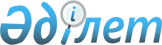 О районном бюджете на 2024-2026 годыРешение Созакского районного маслихата Туркестанской области от 20 декабря 2023 года № 70
      Примечание ИЗПИІ
      Настоящее решение вводится в действие с 01.01.2024.
      В соответствии с пунктом 2 статьи 9, пунктом 2 статьи 75 Бюджетного кодекса Республики Казахстан от 4 декабря 2008 года, подпунктом 1) пункта 1 статьи 6 Закона Республики Казахстан от 23 января 2001 года "О местном государственном управлении и самоуправлении в Республике Казахстан" и решением Туркестанского областного маслихата от 13 декабря 2023 года № 7/85-VІІІ "Об областном бюджете на 2024-2026 годы" Созакский районный маслихат РЕШИЛ:
      1. Утвердить районный бюджет Созакского района на 2024-2026 годы согласно приложениям 1, 2 и 3 соответственно, в том числе на 2024 год в следующих объемах:
      1) доходы – 19 263 905 тысяч тенге:
      налоговые поступления – 12 133 125 тысяч тенге;
      неналоговые поступления – 3 370 тысяч тенге;
      поступления от продажи основного капитала – 0;
      поступления трансфертов – 7 127 410 тысяч тенге;
      2) затраты – 19 821 688 тысяч тенге;
      3) чистое бюджетное кредитование – 59 370 тысяч тенге:
      бюджетные кредиты – 94 146 тысяч тенге;
      погашение бюджетных кредитов – 34 776 тысяч тенге;
      4) сальдо по операциям с финансовыми активами – 0:
      приобретение финансовых активов – 0;
      поступление от продажи финансовых активов государства – 0;
      5) дефицит (профицит) бюджета – -617 153 тысяч тенге;
      6) финансирование дефицита (использование профицита) бюджета– 617 153 тысяч тенге:
      поступление займов – 469 660 тысяч тенге;
      погашение займов – 34 776 тысяч тенге;
      используемые остатки бюджетных средств – 182 269.
      Сноска. Пункт 1 в редакции решения Созакского районного маслихата Туркестанской области от 19.04.2024 № 106 (вводится в действие с 01.01.2024).


      2. Установить на 2024 год норматив распределения общей суммы поступления индивидуального подоходного налога и социального налога:
      на районный бюджет по корпоративному подоходному налогу с юридических лиц, за исключением поступлений от субъектов крупного предпринимательства и организаций нефтяного сектора 50 процентов;
      на районный бюджет с доходов индивидуального подоходного налога, облагаемых у источника выплаты 49,3 процентов;
      на районный бюджет с индивидуального подоходного налога с доходов иностранных граждан, не облагаемых у источника выплаты 41,9 процентов;
      на районный бюджет с социального налога 49,4 процентов.
      Сноска. Пункт 2 в редакции решения Созакского районного маслихата Туркестанской области от 19.04.2024 № 106 (вводится в действие с 01.01.2024).


      3. Предусмотреть на 2024 год объем бюджетных изъятийиз районного бюджета, в областной бюджет в общей сумме 4 779 139 тысяч тенге.
      4. Предусмотреть на 2024 год размеры субвенций, передаваемых из районного бюджета в бюджеты сельских округов и поселков общей сумме 943 035тысяч тенге, в том числе:
      в сельский округ Жартытобе–86 942 тысяч тенге;
      в сельский округ Жуантобе –59 596 тысяч тенге;
      в сельский округ Каракур –59 816 тысяч тенге;
      в сельский округ Каратау –27 841 тысяч тенге;
      в сельский округ Кумкент–76 156 тысяч тенге;
      в сельский округ Созак–67 969 тысяч тенге;
      в сельский округ Сызган –103 841 тысяч тенге;
      в сельский округ Шолаккорган–191 175 тысяч тенге;
      в сельский округ Шу–59 027 тысяч тенге;
      в поселок Кыземшек–51 380 тысяч тенге;
      в поселок Таукент–102 860 тысяч тенге;
      в сельский округ Тасты–56 432 тысяч тенге.
      5. Утвердить резерв местного исполнительного органа района на 2024 год в сумме 14 000 тысяч тенге.
      6. Утвердить перечень бюджетных программ развития районного бюджета на 2024 год с разделением на бюджетные программы, направленные на реализацию бюджетных инвестиционных проектов (программ), согласно приложения 4.
      7. Настоящее решение вводится в действие с 1 января 2024 года. Районный бюджет на 2024 год
      Сноска. Приложение 1 в редакции решения Созакского районного маслихата Туркестанской области от 19.04.2024 № 106 (вводится в действие с 01.01.2024). Районный бюджет на 2025 год  Районный бюджет на 2026 год  Перечень бюджетных программ развития районного бюджет на 2024 год с разделением на бюджетные программы, направленные на реализацию бюджетных инвестиционных проектов (программ)
					© 2012. РГП на ПХВ «Институт законодательства и правовой информации Республики Казахстан» Министерства юстиции Республики Казахстан
				
      Председатель Созакского районного маслихата

О.Жәмиев
Приложение 1 к решению 
Созакского районного
маслихата от 20 декабря 
2023 года №70
Категория 
Категория 
Категория 
Категория 
Категория 
Категория 
Категория 
Категория 
Категория 
Сумма, тысяч тенге
Класс
Класс
Класс
Класс
Класс
Класс
Класс
Класс
Класс
Наименование
Сумма, тысяч тенге
Подкласс
Подкласс
Подкласс
Подкласс
Сумма, тысяч тенге
1
1
1
1
1
1
1
1
1
2
2
3
1. Доходы
1. Доходы
19 263 905
1
Налоговые поступления
Налоговые поступления
12 133 125
01
01
01
01
01
01
Подоходный налог
Подоходный налог
4 342 425
1
1
Корпоративный подоходный налог
Корпоративный подоходный налог
600 000
2
2
Индивидуальный подоходный налог
Индивидуальный подоходный налог
3 742 425
03
03
03
03
03
03
Социальный налог
Социальный налог
3 073 998
1
1
Социальный налог
Социальный налог
3 073 998
04
04
04
04
04
04
Налоги на собственность
Налоги на собственность
4 658 218
1
1
Налоги на имущество
Налоги на имущество
4 658 218
05
05
05
05
05
05
Внутренние налоги на товары, работы и услуги
Внутренние налоги на товары, работы и услуги
9 214
2
2
Акцизы
Акцизы
5 612
4
4
Сборы за ведение предпринимательской и профессиональной деятельности
Сборы за ведение предпринимательской и профессиональной деятельности
3 602
08
08
08
08
08
08
Обязательные платежи, взимаемые за совершение юридически значимых действий и (или) выдачу документов уполномоченными на то государственными органами или должностными лицами
Обязательные платежи, взимаемые за совершение юридически значимых действий и (или) выдачу документов уполномоченными на то государственными органами или должностными лицами
49 270
1
1
Государственная пошлина
Государственная пошлина
49 270
2
Неналоговые поступления
Неналоговые поступления
3 370
01
01
01
01
01
01
Доходы от государственной собственности
Доходы от государственной собственности
3 370
5
5
Доходы от аренды имущества, находящегося в государственной собственности
Доходы от аренды имущества, находящегося в государственной собственности
3 370
3
Поступления от продажи основного капитала
Поступления от продажи основного капитала
0
4
Поступления трансфертов 
Поступления трансфертов 
7 127 410
02
02
02
02
02
02
Трансферты из вышестоящих органов государственного управления
Трансферты из вышестоящих органов государственного управления
7 127 410
2
2
Трансферты из областного бюджета
Трансферты из областного бюджета
7 127 410
Функциональная группа
Функциональная группа
Функциональная группа
Функциональная группа
Функциональная группа
Функциональная группа
Функциональная группа
Функциональная группа
Функциональная группа
Функциональная группа
Функциональная группа
Сумма, тысяч тенге
 Функциональная подгруппа
 Функциональная подгруппа
 Функциональная подгруппа
 Функциональная подгруппа
 Функциональная подгруппа
 Функциональная подгруппа
 Функциональная подгруппа
 Функциональная подгруппа
 Функциональная подгруппа
 Функциональная подгруппа
 Функциональная подгруппа
Сумма, тысяч тенге
 Администратор бюджетных программ
 Администратор бюджетных программ
 Администратор бюджетных программ
 Администратор бюджетных программ
 Администратор бюджетных программ
 Администратор бюджетных программ
 Администратор бюджетных программ
 Администратор бюджетных программ
 Администратор бюджетных программ
 Администратор бюджетных программ
 Администратор бюджетных программ
Сумма, тысяч тенге
 Программа Наименование
 Программа Наименование
 Программа Наименование
 Программа Наименование
 Программа Наименование
 Программа Наименование
 Программа Наименование
 Программа Наименование
 Программа Наименование
 Программа Наименование
 Программа Наименование
Сумма, тысяч тенге
1
1
1
1
1
1
1
1
1
2
2
3
2. Затраты
2. Затраты
19 821 688
01
Государственные услуги общего характера
Государственные услуги общего характера
1 324 952
1
Представительные, исполнительные и другие органы, выполняющие общие функции государственного управления
Представительные, исполнительные и другие органы, выполняющие общие функции государственного управления
479 009
112
112
112
112
112
112
Аппарат маслихата района (города областного значения)
Аппарат маслихата района (города областного значения)
85 912
001
Услуги по обеспечению деятельности маслихата района (города областного значения)
Услуги по обеспечению деятельности маслихата района (города областного значения)
68 872
003
Капитальные расходы государственного органа
Капитальные расходы государственного органа
17 040
122
122
122
122
122
122
Аппарат акима района (города областного значения)
Аппарат акима района (города областного значения)
393 097
001
Услуги по обеспечению деятельности акима района (города областного значения)
Услуги по обеспечению деятельности акима района (города областного значения)
305 158
003
Капитальные расходы государственного органа
Капитальные расходы государственного органа
51 245
113
Целевые текущие трансферты нижестоящим бюджетам
Целевые текущие трансферты нижестоящим бюджетам
36 694
2
Финансовая деятельность
Финансовая деятельность
1 486
459
459
459
459
459
459
Отдел экономики и финансов района (города областного значения)
Отдел экономики и финансов района (города областного значения)
1 486
003
Проведение оценки имущества в целях налогообложения
Проведение оценки имущества в целях налогообложения
1 486
9
Прочие государственные услуги общего характера
Прочие государственные услуги общего характера
844 457
454
454
454
454
454
454
Отдел предпринимательства и сельского хозяйства района (города областного значения)
Отдел предпринимательства и сельского хозяйства района (города областного значения)
91 814
001
Услуги по реализации государственной политики на местном уровне в области развития предпринимательства и сельского хозяйства
Услуги по реализации государственной политики на местном уровне в области развития предпринимательства и сельского хозяйства
91 214
007
Капитальные расходы государственного органа
Капитальные расходы государственного органа
600
458
458
458
458
458
458
Отдел жилищно-коммунального хозяйства, пассажирского транспорта и автомобильных дорог района (города областного значения)
Отдел жилищно-коммунального хозяйства, пассажирского транспорта и автомобильных дорог района (города областного значения)
358 060
001
Услуги по реализации государственной политики на местном уровне в области жилищно-коммунального хозяйства, пассажирского транспорта и автомобильных дорог 
Услуги по реализации государственной политики на местном уровне в области жилищно-коммунального хозяйства, пассажирского транспорта и автомобильных дорог 
105 423
013
Капитальные расходы государственного органа
Капитальные расходы государственного органа
12 800
113
Целевые текущие трансферты нижестоящим бюджетам
Целевые текущие трансферты нижестоящим бюджетам
239 837
459
459
459
459
459
459
Отдел экономики и финансов района (города областного значения)
Отдел экономики и финансов района (города областного значения)
70 305
001
Услуги по реализации государственной политики в области формирования и развития экономической политики, государственного планирования, исполнения бюджета и управления коммунальной собственностью района (города областного значения)
Услуги по реализации государственной политики в области формирования и развития экономической политики, государственного планирования, исполнения бюджета и управления коммунальной собственностью района (города областного значения)
69 427
015
Капитальные расходы государственного органа
Капитальные расходы государственного органа
878
472
472
472
472
472
472
Отдел строительства, архитектуры и градостроительства района ( города областного значения)
Отдел строительства, архитектуры и градостроительства района ( города областного значения)
324 278
040
Развитие объектов государственных органов
Развитие объектов государственных органов
324 278
02
Оборона
Оборона
47 664
1
Военные нужды
Военные нужды
34 972
122
122
122
122
122
122
Аппарат акима района (города областного значения)
Аппарат акима района (города областного значения)
34 972
005
Мероприятия в рамках исполнения всеобщей воинской обязанности
Мероприятия в рамках исполнения всеобщей воинской обязанности
34 972
2
Организация работы по чрезвычайным ситуациям
Организация работы по чрезвычайным ситуациям
12 692
122
122
122
122
122
122
Аппарат акима района (города областного значения)
Аппарат акима района (города областного значения)
12 692
006
Предупреждение и ликвидация чрезвычайных ситуаций масштаба района (города областного значения)
Предупреждение и ликвидация чрезвычайных ситуаций масштаба района (города областного значения)
11 230
007
Мероприятия по профилактике и тушению степных пожаров районного (городского) масштаба, а также пожаров в населенных пунктах, в которых не созданы органы государственной противопожарной службы
Мероприятия по профилактике и тушению степных пожаров районного (городского) масштаба, а также пожаров в населенных пунктах, в которых не созданы органы государственной противопожарной службы
1 462
03
Общественный порядок, безопасность, правовая, судебная, уголовно-исполнительная деятельность
Общественный порядок, безопасность, правовая, судебная, уголовно-исполнительная деятельность
17 250
9
Прочие услуги в области общественного порядка и безопасности
Прочие услуги в области общественного порядка и безопасности
17 250
458
458
458
458
458
458
Отдел жилищно-коммунального хозяйства, пассажирского транспорта и автомобильных дорог района (города областного значения)
Отдел жилищно-коммунального хозяйства, пассажирского транспорта и автомобильных дорог района (города областного значения)
17 250
021
Обеспечение безопасности дорожного движения в населенных пунктах
Обеспечение безопасности дорожного движения в населенных пунктах
17 250
06
Социальная помощь и социальное обеспечение
Социальная помощь и социальное обеспечение
1 717 764
1
Социальное обеспечение
Социальное обеспечение
382 764
451
451
451
451
451
451
Отдел занятости и социальных программ района (города областного значения)
Отдел занятости и социальных программ района (города областного значения)
382 764
005
Государственная адресная социальная помощь
Государственная адресная социальная помощь
382 764
2
Социальная помощь
Социальная помощь
1 236 501
451
451
451
451
451
451
Отдел занятости и социальных программ района (города областного значения)
Отдел занятости и социальных программ района (города областного значения)
1 236 501
004
Оказание социальной помощи на приобретение топлива специалистам здравоохранения, образования, социального обеспечения, культуры, спорта и ветеринарии в сельской местности в соответствии с законодательством Республики Казахстан
Оказание социальной помощи на приобретение топлива специалистам здравоохранения, образования, социального обеспечения, культуры, спорта и ветеринарии в сельской местности в соответствии с законодательством Республики Казахстан
66 178
006
Оказание жилищной помощи
Оказание жилищной помощи
17 200
007
Социальная помощь отдельным категориям нуждающихся граждан по решениям местных представительных органов
Социальная помощь отдельным категориям нуждающихся граждан по решениям местных представительных органов
206 334
010
Материальное обеспечение детей с инвалидностью, воспитывающихся и обучающихся на дому
Материальное обеспечение детей с инвалидностью, воспитывающихся и обучающихся на дому
5 981
015
Территориальные центры социального обслуживания пенсионеров и лиц с инвалидностью
Территориальные центры социального обслуживания пенсионеров и лиц с инвалидностью
389 580
017
Обеспечение нуждающихся лиц с инвалидностью протезно-ортопедическими, сурдо техническими и тифло техническими средствами, специальными средствами передвижения, обязательными гигиеническими средствами, а также предоставление услуг санаторно-курортного лечения, специалиста жестового языка, индивидуальных помощников в соответствии с индивидуальной программой абилитации и реабилитации лица с инвалидностью
Обеспечение нуждающихся лиц с инвалидностью протезно-ортопедическими, сурдо техническими и тифло техническими средствами, специальными средствами передвижения, обязательными гигиеническими средствами, а также предоставление услуг санаторно-курортного лечения, специалиста жестового языка, индивидуальных помощников в соответствии с индивидуальной программой абилитации и реабилитации лица с инвалидностью
551 228
9
Прочие услуги в области социальной помощи и социального обеспечения
Прочие услуги в области социальной помощи и социального обеспечения
98 499
451
451
451
451
451
451
Отдел занятости и социальных программ района (города областного значения)
Отдел занятости и социальных программ района (города областного значения)
98 499
001
Услуги по реализации государственной политики на местном уровне в области обеспечения занятости и реализации социальных программ для населения
Услуги по реализации государственной политики на местном уровне в области обеспечения занятости и реализации социальных программ для населения
82 306
011
Оплата услуг по зачислению, выплате и доставке пособий и других социальных выплат
Оплата услуг по зачислению, выплате и доставке пособий и других социальных выплат
2 000
021
Капитальные расходы государственного органа
Капитальные расходы государственного органа
7 000
050
Обеспечение прав и улучшение качества жизни лиц с инвалидностью в Республике Казахстан
Обеспечение прав и улучшение качества жизни лиц с инвалидностью в Республике Казахстан
5 093
067
Капитальные расходы подведомственных государственных учреждений и организаций
Капитальные расходы подведомственных государственных учреждений и организаций
2 100
07
Жилищно-коммунальное хозяйство
Жилищно-коммунальное хозяйство
4 873 069
1
Жилищное хозяйство
Жилищное хозяйство
537 864
458
458
458
458
458
458
Отдел жилищно-коммунального хозяйства, пассажирского транспорта и автомобильных дорог района (города областного значения)
Отдел жилищно-коммунального хозяйства, пассажирского транспорта и автомобильных дорог района (города областного значения)
12 531
002
Изъятие, в том числе путем выкупа земельных участков для государственных надобностей и связанное с этим отчуждение недвижимого имущества
Изъятие, в том числе путем выкупа земельных участков для государственных надобностей и связанное с этим отчуждение недвижимого имущества
11 331
003
Организация сохранения государственного жилищного 
фонда
Организация сохранения государственного жилищного 
фонда
1 200
472
472
472
472
472
472
Отдел строительства, архитектуры и градостроительства района ( города областного значения)
Отдел строительства, архитектуры и градостроительства района ( города областного значения)
525 333
003
Проектирование и (или) строительство, реконструкция 
жилья коммунального жилищного фонда
Проектирование и (или) строительство, реконструкция 
жилья коммунального жилищного фонда
4 248
004
Проектирование, развитие и (или) обустройство 
инженерно-коммуникационной инфраструктуры
Проектирование, развитие и (или) обустройство 
инженерно-коммуникационной инфраструктуры
1 000
098
Приобретение жилья коммунального жилищного фонда
Приобретение жилья коммунального жилищного фонда
520 085
2
Коммунальное хозяйство
Коммунальное хозяйство
4 275 692
458
458
458
458
458
458
Отдел жилищно-коммунального хозяйства, пассажирского транспорта и автомобильных дорог района (города областного значения)
Отдел жилищно-коммунального хозяйства, пассажирского транспорта и автомобильных дорог района (города областного значения)
3 801 183
011
Обеспечение бесперебойного теплоснабжения малых городов
Обеспечение бесперебойного теплоснабжения малых городов
1 216 596
012
Функционирование системы водоснабжения и водоотведения
Функционирование системы водоснабжения и водоотведения
124 968
028
Развитие коммунального хозяйства
Развитие коммунального хозяйства
0
058
Развитие системы водоснабжения и водоотведения в сельских населенных пунктах
Развитие системы водоснабжения и водоотведения в сельских населенных пунктах
2 459 619
472
472
472
472
472
472
Отдел строительства, архитектуры и градостроительства района ( города областного значения)
Отдел строительства, архитектуры и градостроительства района ( города областного значения)
474 509
005
Развитие коммунального хозяйства
Развитие коммунального хозяйства
474 509
3
Благоустройство населенных пунктов
Благоустройство населенных пунктов
59 513
458
458
458
458
458
458
Отдел жилищно-коммунального хозяйства, пассажирского транспорта и автомобильных дорог района (города областного значения)
Отдел жилищно-коммунального хозяйства, пассажирского транспорта и автомобильных дорог района (города областного значения)
59 513
015
Освещение улиц в населенных пунктах
Освещение улиц в населенных пунктах
37 998
016
Обеспечение санитарии населенных пунктов
Обеспечение санитарии населенных пунктов
21 515
08
Культура, спорт, туризм и информационное пространство
Культура, спорт, туризм и информационное пространство
1 612 854
1
Деятельность в области культуры
Деятельность в области культуры
686 058
457
457
457
457
457
457
Отдел культуры, развития языков, физической культуры и спорта района (города областного значения)
Отдел культуры, развития языков, физической культуры и спорта района (города областного значения)
670 275
003
Поддержка культурно-досуговой работы
Поддержка культурно-досуговой работы
670 275
472
472
472
472
472
472
Отдел строительства, архитектуры и градостроительства района ( города областного значения)
Отдел строительства, архитектуры и градостроительства района ( города областного значения)
15 783
011
Развитие объектов культуры
Развитие объектов культуры
15 783
2
Спорт
Спорт
351 631
457
457
457
457
457
457
Отдел культуры, развития языков, физической культуры и спорта района (города областного значения)
Отдел культуры, развития языков, физической культуры и спорта района (города областного значения)
204 729
008
Развитие массового спорта и национальных видов спорта
Развитие массового спорта и национальных видов спорта
182 729
009
Проведение спортивных соревнований на районном (города областного значения) уровне
Проведение спортивных соревнований на районном (города областного значения) уровне
22 000
472
472
472
472
472
472
Отдел строительства, архитектуры и градостроительства района ( города областного значения)
Отдел строительства, архитектуры и градостроительства района ( города областного значения)
146 902
008
Развитие объектов спорта
Развитие объектов спорта
146 902
3
Информационное пространство
Информационное пространство
302 698
456
456
456
456
456
456
Отдел внутренней политики района (города областного значения)
Отдел внутренней политики района (города областного значения)
55 000
002
Услуги по проведению государственной информационной политики
Услуги по проведению государственной информационной политики
55 000
457
457
457
457
457
457
Отдел культуры, развития языков, физической культуры и спорта района (города областного значения)
Отдел культуры, развития языков, физической культуры и спорта района (города областного значения)
247 698
006
Функционирование районных (городских) библиотек
Функционирование районных (городских) библиотек
222 326
007
Развитие государственного языка и других языков народа Казахстана
Развитие государственного языка и других языков народа Казахстана
25 372
9
Прочие услуги по организации культуры, спорта, туризма и информационного пространства
Прочие услуги по организации культуры, спорта, туризма и информационного пространства
272 467
456
456
456
456
456
456
Отдел внутренней политики района (города областного значения)
Отдел внутренней политики района (города областного значения)
197 237
001
Услуги по реализации государственной политики на местном уровне в области информации, укрепления государственности и формирования социального оптимизма граждан
Услуги по реализации государственной политики на местном уровне в области информации, укрепления государственности и формирования социального оптимизма граждан
74 914
003
Реализация мероприятий в сфере молодежной политики
Реализация мероприятий в сфере молодежной политики
109 823
006
Капитальные расходы государственного органа
Капитальные расходы государственного органа
7 500
032
Капитальные расходы подведомственных государственных учреждений и организаций
Капитальные расходы подведомственных государственных учреждений и организаций
5 000
457
457
457
457
457
457
Отдел культуры, развития языков, физической культуры и спорта района (города областного значения)
Отдел культуры, развития языков, физической культуры и спорта района (города областного значения)
75 230
001
Услуги по реализации государственной политики на местном уровне в области культуры, развития языков, физической культуры и спорта
Услуги по реализации государственной политики на местном уровне в области культуры, развития языков, физической культуры и спорта
37 337
014
Капитальные расходы государственного органа
Капитальные расходы государственного органа
2 193
032
Капитальные расходы подведомственных государственных учреждений и организаций
Капитальные расходы подведомственных государственных учреждений и организаций
35 700
09
Топливно-энергетический комплекс и недропользование
Топливно-энергетический комплекс и недропользование
903 811
9
Прочие услуги топливно-энергетического комплекса и недропользования
Прочие услуги топливно-энергетического комплекса и недропользования
903 811
458
458
458
458
458
458
Отдел жилищно-коммунального хозяйства, пассажирского транспорта и автомобильных дорог района (города областного значения)
Отдел жилищно-коммунального хозяйства, пассажирского транспорта и автомобильных дорог района (города областного значения)
903 811
036
Развитие газотранспортной системы 
Развитие газотранспортной системы 
903 811
10
Сельское, водное, лесное, рыбное хозяйство, особо охраняемые природные территории, охрана окружающей среды и животного мира, земельные отношения
Сельское, водное, лесное, рыбное хозяйство, особо охраняемые природные территории, охрана окружающей среды и животного мира, земельные отношения
560 779
1
Сельское хозяйство
Сельское хозяйство
457 973
472
472
472
472
472
472
Отдел строительства, архитектуры и градостроительства района ( города областного значения)
Отдел строительства, архитектуры и градостроительства района ( города областного значения)
457 973
010
Развитие объектов сельского хозяйства
Развитие объектов сельского хозяйства
457 973
6
Земельные отношения
Земельные отношения
82 426
463
463
463
463
463
463
Отдел земельных отношений района (города областного значения)
Отдел земельных отношений района (города областного значения)
82 426
001
Услуги по реализации государственной политики в области регулирования земельных отношений на территории района (города областного значения)
Услуги по реализации государственной политики в области регулирования земельных отношений на территории района (города областного значения)
56 276
004
Организация работ по зонированию земель
Организация работ по зонированию земель
11 500
006
Землеустройство, проводимое при установлении 
границ районов, городов областного значения, 
районного значения, сельских округов, поселков, сел
Землеустройство, проводимое при установлении 
границ районов, городов областного значения, 
районного значения, сельских округов, поселков, сел
7 150
007
Капитальные расходы государственного органа
Капитальные расходы государственного органа
7 500
9
Прочие услуги в области сельского, водного, лесного, рыбного хозяйства, охраны окружающей среды и земельных отношений
Прочие услуги в области сельского, водного, лесного, рыбного хозяйства, охраны окружающей среды и земельных отношений
20 380
459
459
459
459
459
459
Отдел экономики и финансов района (города областного значения)
Отдел экономики и финансов района (города областного значения)
20 380
099
Реализация мер по оказанию социальной поддержки специалистов
Реализация мер по оказанию социальной поддержки специалистов
20 380
11
Промышленность, архитектурная, градостроительная и строительная деятельность
Промышленность, архитектурная, градостроительная и строительная деятельность
81 666
2
Архитектурная, градостроительная и строительная деятельность
Архитектурная, градостроительная и строительная деятельность
81 666
472
472
472
472
472
472
Отдел строительства, архитектуры и градостроительства района ( города областного значения)
Отдел строительства, архитектуры и градостроительства района ( города областного значения)
81 666
001
Услуги по реализации государственной политики в области строительства, архитектуры и градостроительства на местном уровне
Услуги по реализации государственной политики в области строительства, архитектуры и градостроительства на местном уровне
51 943
013
Разработка схем градостроительного развития территории района, генеральных планов городов 
районного (областного) значения, поселков и иных
сельских населенных пунктов
Разработка схем градостроительного развития территории района, генеральных планов городов 
районного (областного) значения, поселков и иных
сельских населенных пунктов
22 123
015
Капитальные расходы государственного органа
Капитальные расходы государственного органа
7 600
12
Транспорт и коммуникации
Транспорт и коммуникации
563 289
1
Автомобильный транспорт
Автомобильный транспорт
563 289
458
458
458
458
458
458
Отдел жилищно-коммунального хозяйства, пассажирского транспорта и автомобильных дорог района (города областного значения)
Отдел жилищно-коммунального хозяйства, пассажирского транспорта и автомобильных дорог района (города областного значения)
563 289
022
Развитие транспортной инфраструктуры
Развитие транспортной инфраструктуры
70 000
045
Капитальный и средний ремонт автомобильных дорог районного значения и улиц населенных пунктов
Капитальный и средний ремонт автомобильных дорог районного значения и улиц населенных пунктов
493 289
13
Прочие
Прочие
2 281 489
9
Прочие
Прочие
2 281 489
458
458
458
458
458
458
Отдел жилищно-коммунального хозяйства, пассажирского транспорта и автомобильных дорог района (города областного значения)
Отдел жилищно-коммунального хозяйства, пассажирского транспорта и автомобильных дорог района (города областного значения)
779 781
062
Реализация мероприятий по социальной и инженерной инфраструктуре в сельских населенных пунктах в рамках проекта "Ауыл-Ел бесігі"
Реализация мероприятий по социальной и инженерной инфраструктуре в сельских населенных пунктах в рамках проекта "Ауыл-Ел бесігі"
710 613
096
Выполнение государственных обязательств по проектам государственно-частного партнерства
Выполнение государственных обязательств по проектам государственно-частного партнерства
69 168
472
472
472
472
472
472
Отдел строительства, архитектуры и градостроительства района ( города областного значения)
Отдел строительства, архитектуры и градостроительства района ( города областного значения)
1 487 708
079
Развитие социальной и инженерной инфраструктуры в сельских населенных пунктах в рамках проекта " Ауыл-Ел бесігі"
Развитие социальной и инженерной инфраструктуры в сельских населенных пунктах в рамках проекта " Ауыл-Ел бесігі"
1 487 708
459
459
459
459
459
459
Отдел экономики и финансов района (города областного значения)
Отдел экономики и финансов района (города областного значения)
14 000
012
Резерв местного исполнительного органа района (города областного значения) 
Резерв местного исполнительного органа района (города областного значения) 
14 000
14
Обслуживание долга
Обслуживание долга
34
1
Обслуживание долга
Обслуживание долга
34
459
459
459
459
459
459
Отдел экономики и финансов района (города областного значения)
Отдел экономики и финансов района (города областного значения)
34
021
Обслуживание долга местных исполнительных органов по выплате вознаграждений и иных платежей по займам из областного бюджета
Обслуживание долга местных исполнительных органов по выплате вознаграждений и иных платежей по займам из областного бюджета
34
15
Трансферты
Трансферты
5 837 067
1
Трансферты
Трансферты
5 837 067
459
459
459
459
459
459
Отдел экономики и финансов района (города областного значения)
Отдел экономики и финансов района (города областного значения)
5 837 067
006
Возврат неиспользованных (недоиспользованных) целевых трансфертов
Возврат неиспользованных (недоиспользованных) целевых трансфертов
68
007
Бюджетные изъятия
Бюджетные изъятия
4 779 139
024
Целевые текущие трансферты из нижестоящего бюджета на компенсацию потерь вышестоящего бюджета в связи с изменением законодательства
Целевые текущие трансферты из нижестоящего бюджета на компенсацию потерь вышестоящего бюджета в связи с изменением законодательства
114 824
038
Субвенции
Субвенции
943 035
054
Возврат сумм неиспользованных (недоиспользова
нных) целевых трансфертов, выделенных из 
республиканского бюджета за счет целевого 
трансферта из Национального фонда Республики 
Казахстан
Возврат сумм неиспользованных (недоиспользова
нных) целевых трансфертов, выделенных из 
республиканского бюджета за счет целевого 
трансферта из Национального фонда Республики 
Казахстан
1
3. Чистое бюджетное кредитование
3. Чистое бюджетное кредитование
59 370
Бюджетные кредиты 
Бюджетные кредиты 
94 146
Функциональная группа
Функциональная группа
Функциональная группа
Функциональная группа
Функциональная группа
Функциональная группа
Функциональная группа
Функциональная группа
Функциональная группа
Функциональная группа
Функциональная группа
Сумма, тысяч тенге
Функциональная подгруппа
Функциональная подгруппа
Функциональная подгруппа
Функциональная подгруппа
Функциональная подгруппа
Функциональная подгруппа
Функциональная подгруппа
Функциональная подгруппа
Функциональная подгруппа
Функциональная подгруппа
Сумма, тысяч тенге
Администратор бюджетных программ
Администратор бюджетных программ
Администратор бюджетных программ
Администратор бюджетных программ
Администратор бюджетных программ
Администратор бюджетных программ
Администратор бюджетных программ
Администратор бюджетных программ
Сумма, тысяч тенге
Программа Наименование
Программа Наименование
Программа Наименование
Сумма, тысяч тенге
1
1
1
1
1
1
1
1
1
2
2
3
10
Сельское, водное, лесное, рыбное хозяйство, особо охраняемые природные территории, охрана окружающей среды и животного мира, земельные отношения
Сельское, водное, лесное, рыбное хозяйство, особо охраняемые природные территории, охрана окружающей среды и животного мира, земельные отношения
94 146
9
9
Прочие услуги в области сельского, водного, лесного, рыбного хозяйства, охраны окружающей среды и земельных отношений
Прочие услуги в области сельского, водного, лесного, рыбного хозяйства, охраны окружающей среды и земельных отношений
94 146
459
459
459
459
459
Отдел экономики и финансов района (города областного значения)
Отдел экономики и финансов района (города областного значения)
94 146
018
Бюджетные кредиты для реализации мер социальной поддержки специалистов
Бюджетные кредиты для реализации мер социальной поддержки специалистов
94 146
 Категория 
 Категория 
 Категория 
 Категория 
 Категория 
 Категория 
 Категория 
 Категория 
 Категория 
 Категория 
 Категория 
Сумма, тысяч тенге
 Класс
 Класс
 Класс
 Класс
 Класс
 Класс
 Класс
 Класс
 Класс
 Класс
 Класс
Сумма, тысяч тенге
 Подкласс
 Подкласс
 Подкласс
 Подкласс
 Подкласс
 Подкласс
 Подкласс
 Подкласс
 Подкласс
 Подкласс
 Подкласс
Сумма, тысяч тенге
 Специфика Наименование
 Специфика Наименование
 Специфика Наименование
 Специфика Наименование
 Специфика Наименование
 Специфика Наименование
 Специфика Наименование
 Специфика Наименование
 Специфика Наименование
 Специфика Наименование
 Специфика Наименование
Сумма, тысяч тенге
1
1
1
1
1
1
1
1
2
2
2
3
5
Погашение бюджетных кредитов
Погашение бюджетных кредитов
34 776
01
01
01
Погашение бюджетных кредитов
Погашение бюджетных кредитов
34 776
1
1
1
1
Погашение бюджетных кредитов, выданных из государственного бюджета
Погашение бюджетных кредитов, выданных из государственного бюджета
34 776
13
Погашение бюджетных кредитов, выданных из местного бюджета физическим лицам
Погашение бюджетных кредитов, выданных из местного бюджета физическим лицам
34 776
4 Сальдо по операциям с финансовыми активами
4 Сальдо по операциям с финансовыми активами
0
Приобретение финансовых активов
Приобретение финансовых активов
0
Поступления от продажи финансовых активов государства
Поступления от продажи финансовых активов государства
0
5 Дефицит (профицит) бюджета
5 Дефицит (профицит) бюджета
-617 153
6 Финансирование дефицита (использование профицита) бюджета
6 Финансирование дефицита (использование профицита) бюджета
617 153
Категория 
Категория 
Категория 
Категория 
Категория 
Категория 
Категория 
Категория 
Категория 
Категория 
Категория 
Сумма, тысяч тенге
 Класс
 Класс
 Класс
 Класс
 Класс
 Класс
 Класс
 Класс
 Класс
 Класс
 Класс
Сумма, тысяч тенге
 Подкласс
 Подкласс
 Подкласс
 Подкласс
 Подкласс
 Подкласс
 Подкласс
 Подкласс
 Подкласс
 Подкласс
 Подкласс
Сумма, тысяч тенге
 Специфика Наименование
 Специфика Наименование
 Специфика Наименование
 Специфика Наименование
 Специфика Наименование
 Специфика Наименование
 Специфика Наименование
 Специфика Наименование
 Специфика Наименование
 Специфика Наименование
 Специфика Наименование
Сумма, тысяч тенге
1
1
1
1
1
1
1
1
1
2
2
3
7
Поступления займов
Поступления займов
469 660
01
01
01
01
Внутренние государственные займы
Внутренние государственные займы
469 660
2
2
2
Договоры займа
Договоры займа
469 660
03
Займы, получаемые местным исполнительным органом района (города областного значения)
Займы, получаемые местным исполнительным органом района (города областного значения)
469 660
Категория 
Категория 
Категория 
Категория 
Категория 
Категория 
Категория 
Категория 
Категория 
Категория 
Категория 
Сумма, тысяч тенге
Класс
Класс
Класс
Класс
Класс
Класс
Класс
Класс
Класс
Класс
Класс
Сумма, тысяч тенге
 Подкласс
 Подкласс
 Подкласс
 Подкласс
 Подкласс
 Подкласс
 Подкласс
 Подкласс
 Подкласс
 Подкласс
 Подкласс
Сумма, тысяч тенге
 Специфика Наименование
 Специфика Наименование
 Специфика Наименование
 Специфика Наименование
 Специфика Наименование
 Специфика Наименование
 Специфика Наименование
 Специфика Наименование
 Специфика Наименование
 Специфика Наименование
 Специфика Наименование
Сумма, тысяч тенге
1
1
1
1
1
1
1
1
1
2
2
3
16
Погашение займов
Погашение займов
34 776
01
01
01
01
Погашение займов
Погашение займов
34 776
459
459
459
Отдел экономики и финансов района (города областного значения)
Отдел экономики и финансов района (города областного значения)
34 776
005
Погашение долга местного исполнительного органа перед вышестоящим бюджетом
Погашение долга местного исполнительного органа перед вышестоящим бюджетом
34 776
Категория 
Категория 
Категория 
Категория 
Категория 
Категория 
Категория 
Категория 
Категория 
Категория 
Категория 
Сумма, тысяч тенге
Класс
Класс
Класс
Класс
Класс
Класс
Класс
Класс
Класс
Класс
Класс
Сумма, тысяч тенге
 Подкласс
 Подкласс
 Подкласс
 Подкласс
 Подкласс
 Подкласс
 Подкласс
 Подкласс
 Подкласс
 Подкласс
 Подкласс
Сумма, тысяч тенге
 Специфика Наименование
 Специфика Наименование
 Специфика Наименование
 Специфика Наименование
 Специфика Наименование
 Специфика Наименование
 Специфика Наименование
 Специфика Наименование
 Специфика Наименование
 Специфика Наименование
 Специфика Наименование
Сумма, тысяч тенге
1
1
1
1
1
1
1
1
1
2
2
3
8
Используемые остатки бюджетных средств
Используемые остатки бюджетных средств
182 269
01
01
01
01
01
Остатки бюджетных средств
Остатки бюджетных средств
182 269
1
1
Свободные остатки бюджетных средств
Свободные остатки бюджетных средств
182 269
01
Свободные остатки бюджетных средств
Свободные остатки бюджетных средств
182 269Приложение 2 к решению 
Созакского районного
маслихата от 20 декабря 
2023 года №70
Категория 
Категория 
Категория 
Категория 
Категория 
Категория 
Категория 
Категория 
Категория 
Сумма, тысяч тенге
Класс
Класс
Класс
Класс
Класс
Класс
Класс
Класс
Класс
Наименование
Сумма, тысяч тенге
Подкласс
Подкласс
Подкласс
Подкласс
Сумма, тысяч тенге
1
1
1
1
1
1
1
1
1
2
2
3
1. Доходы
1. Доходы
13 079 759
1
Налоговые поступления
Налоговые поступления
11 427 154
01
01
01
01
01
01
Подоходный налог
Подоходный налог
3 946 773
1
1
Корпоративный подоходный налог
Корпоративный подоходный налог
102 500
2
2
Индивидуальный подоходный налог
Индивидуальный подоходный налог
3 844 273
03
03
03
03
03
03
Социальный налог
Социальный налог
3 164 651
1
1
Социальный налог
Социальный налог
3 164 651
04
04
04
04
04
04
Налоги на собственность
Налоги на собственность
4 254 488
1
1
Налоги на имущество
Налоги на имущество
4 252 312
5
5
Единый земельный налог
Единый земельный налог
2 176
05
05
05
05
05
05
Внутренние налоги на товары, работы и услуги
Внутренние налоги на товары, работы и услуги
9 509
2
2
Акцизы
Акцизы
5 787
4
4
Сборы за ведение предпринимательской и профессиональной деятельности
Сборы за ведение предпринимательской и профессиональной деятельности
3 722
08
08
08
08
08
08
Обязательные платежи, взимаемые за совершение юридически значимых действий и (или) выдачу документов уполномоченными на то государственными органами или должностными лицами
Обязательные платежи, взимаемые за совершение юридически значимых действий и (или) выдачу документов уполномоченными на то государственными органами или должностными лицами
51 733
1
1
Государственная пошлина
Государственная пошлина
51 733
2
Неналоговые поступления
Неналоговые поступления
3 622
01
01
01
01
01
01
Доходы от государственной собственности
Доходы от государственной собственности
3 622
1
1
Поступления части чистого дохода государственных предприятий
Поступления части чистого дохода государственных предприятий
84
5
5
Доходы от аренды имущества, находящегося в государственной собственности
Доходы от аренды имущества, находящегося в государственной собственности
3 538
3
Поступления от продажи основного капитала
Поступления от продажи основного капитала
0
4
Поступления трансфертов 
Поступления трансфертов 
1 648 983
02
02
02
02
02
02
Трансферты из вышестоящих органов государственного управления
Трансферты из вышестоящих органов государственного управления
1 648 983
2
2
Трансферты из областного бюджета
Трансферты из областного бюджета
1 648 983
Функциональная группа
Функциональная группа
Функциональная группа
Функциональная группа
Функциональная группа
Функциональная группа
Функциональная группа
Функциональная группа
Функциональная группа
Функциональная группа
Функциональная группа
Сумма, тысяч тенге
 Функциональная подгруппа
 Функциональная подгруппа
 Функциональная подгруппа
 Функциональная подгруппа
 Функциональная подгруппа
 Функциональная подгруппа
 Функциональная подгруппа
 Функциональная подгруппа
 Функциональная подгруппа
 Функциональная подгруппа
 Функциональная подгруппа
Сумма, тысяч тенге
 Администратор бюджетных программ
 Администратор бюджетных программ
 Администратор бюджетных программ
 Администратор бюджетных программ
 Администратор бюджетных программ
 Администратор бюджетных программ
 Администратор бюджетных программ
 Администратор бюджетных программ
 Администратор бюджетных программ
 Администратор бюджетных программ
 Администратор бюджетных программ
Сумма, тысяч тенге
 Программа Наименование
 Программа Наименование
 Программа Наименование
 Программа Наименование
 Программа Наименование
 Программа Наименование
 Программа Наименование
 Программа Наименование
 Программа Наименование
 Программа Наименование
 Программа Наименование
Сумма, тысяч тенге
1
1
1
1
1
1
1
1
1
2
2
3
2. Затраты
2. Затраты
13 079 759
01
Государственные услуги общего характера
Государственные услуги общего характера
606 678
1
Представительные, исполнительные и другие органы, выполняющие общие функции государственного управления
Представительные, исполнительные и другие органы, выполняющие общие функции государственного управления
352 970
112
112
112
112
112
112
Аппарат маслихата района (города областного значения)
Аппарат маслихата района (города областного значения)
70 456
001
Услуги по обеспечению деятельности маслихата района (города областного значения)
Услуги по обеспечению деятельности маслихата района (города областного значения)
70 456
122
122
122
122
122
122
Аппарат акима района (города областного значения)
Аппарат акима района (города областного значения)
282 514
001
Услуги по обеспечению деятельности акима района (города областного значения)
Услуги по обеспечению деятельности акима района (города областного значения)
282 514
2
Финансовая деятельность
Финансовая деятельность
1 494
459
459
459
459
459
459
Отдел экономики и финансов района (города областного значения)
Отдел экономики и финансов района (города областного значения)
1 494
003
Проведение оценки имущества в целях налогообложения
Проведение оценки имущества в целях налогообложения
1 494
9
Прочие государственные услуги общего характера
Прочие государственные услуги общего характера
252 215
454
454
454
454
454
454
Отдел предпринимательства и сельского хозяйства района (города областного значения)
Отдел предпринимательства и сельского хозяйства района (города областного значения)
91 604
001
Услуги по реализации государственной политики на местном уровне в области развития предпринимательства и сельского хозяйства
Услуги по реализации государственной политики на местном уровне в области развития предпринимательства и сельского хозяйства
91 604
458
458
458
458
458
458
Отдел жилищно-коммунального хозяйства, пассажирского транспорта и автомобильных дорог района (города областного значения)
Отдел жилищно-коммунального хозяйства, пассажирского транспорта и автомобильных дорог района (города областного значения)
89 101
001
Услуги по реализации государственной политики на местном уровне в области жилищно-коммунального хозяйства, пассажирского транспорта и автомобильных дорог 
Услуги по реализации государственной политики на местном уровне в области жилищно-коммунального хозяйства, пассажирского транспорта и автомобильных дорог 
89 101
459
459
459
459
459
459
Отдел экономики и финансов района (города областного значения)
Отдел экономики и финансов района (города областного значения)
71 510
001
Услуги по реализации государственной политики в области формирования и развития экономической политики, государственного планирования, исполнения бюджета и управления коммунальной собственностью района (города областного значения)
Услуги по реализации государственной политики в области формирования и развития экономической политики, государственного планирования, исполнения бюджета и управления коммунальной собственностью района (города областного значения)
71 510
02
Оборона
Оборона
35 588
1
Военные нужды
Военные нужды
34 082
122
122
122
122
122
122
Аппарат акима района (города областного значения)
Аппарат акима района (города областного значения)
34 082
005
Мероприятия в рамках исполнения всеобщей воинской обязанности
Мероприятия в рамках исполнения всеобщей воинской обязанности
34 082
2
Организация работы по чрезвычайным ситуациям
Организация работы по чрезвычайным ситуациям
1 506
122
122
122
122
122
122
Аппарат акима района (города областного значения)
Аппарат акима района (города областного значения)
1 506
007
Мероприятия по профилактике и тушению степных пожаров районного (городского) масштаба, а также пожаров в населенных пунктах, в которых не созданы органы государственной противопожарной службы
Мероприятия по профилактике и тушению степных пожаров районного (городского) масштаба, а также пожаров в населенных пунктах, в которых не созданы органы государственной противопожарной службы
1 506
03
Общественный порядок, безопасность, правовая, судебная, уголовно-исполнительная деятельность
Общественный порядок, безопасность, правовая, судебная, уголовно-исполнительная деятельность
17 768
9
Прочие услуги в области общественного порядка и безопасности
Прочие услуги в области общественного порядка и безопасности
17 768
458
458
458
458
458
458
Отдел жилищно-коммунального хозяйства, пассажирского транспорта и автомобильных дорог района (города областного значения)
Отдел жилищно-коммунального хозяйства, пассажирского транспорта и автомобильных дорог района (города областного значения)
17 768
021
Обеспечение безопасности дорожного движения в населенных пунктах
Обеспечение безопасности дорожного движения в населенных пунктах
17 768
06
Социальная помощь и социальное обеспечение
Социальная помощь и социальное обеспечение
1 481 304
1
Социальное обеспечение
Социальное обеспечение
394 247
451
451
451
451
451
451
Отдел занятости и социальных программ района (города областного значения)
Отдел занятости и социальных программ района (города областного значения)
394 247
005
Государственная адресная социальная помощь
Государственная адресная социальная помощь
394 247
2
Социальная помощь
Социальная помощь
990 504
451
451
451
451
451
451
Отдел занятости и социальных программ района (города областного значения)
Отдел занятости и социальных программ района (города областного значения)
990 504
004
Оказание социальной помощи на приобретение топлива специалистам здравоохранения, образования, социального обеспечения, культуры, спорта и ветеринарии в сельской местности в соответствии с законодательством Республики Казахстан
Оказание социальной помощи на приобретение топлива специалистам здравоохранения, образования, социального обеспечения, культуры, спорта и ветеринарии в сельской местности в соответствии с законодательством Республики Казахстан
68 163
006
Оказание жилищной помощи
Оказание жилищной помощи
17 716
007
Социальная помощь отдельным категориям нуждающихся граждан по решениям местных представительных органов
Социальная помощь отдельным категориям нуждающихся граждан по решениям местных представительных органов
239 964
010
Материальное обеспечение детей с инвалидностью, воспитывающихся и обучающихся на дому
Материальное обеспечение детей с инвалидностью, воспитывающихся и обучающихся на дому
6 160
015
Территориальные центры социального обслуживания пенсионеров и лиц с инвалидностью
Территориальные центры социального обслуживания пенсионеров и лиц с инвалидностью
376 407
017
Обеспечение нуждающихся лиц с инвалидностью протезно-ортопедическими, сурдотехническими и тифлотехническими средствами, специальными средствами передвижения, обязательными гигиеническими средствами, а также предоставление услуг санаторно-курортного лечения, специалиста жестового языка, индивидуальных помощников в соответствии с индивидуальной программой абилитации и реабилитации лица с инвалидностью
Обеспечение нуждающихся лиц с инвалидностью протезно-ортопедическими, сурдотехническими и тифлотехническими средствами, специальными средствами передвижения, обязательными гигиеническими средствами, а также предоставление услуг санаторно-курортного лечения, специалиста жестового языка, индивидуальных помощников в соответствии с индивидуальной программой абилитации и реабилитации лица с инвалидностью
282 092
9
Прочие услуги в области социальной помощи и социального обеспечения
Прочие услуги в области социальной помощи и социального обеспечения
96 553
451
451
451
451
451
451
Отдел занятости и социальных программ района (города областного значения)
Отдел занятости и социальных программ района (города областного значения)
96 553
001
Услуги по реализации государственной политики на местном уровне в области обеспечения занятости и реализации социальных программ для населения
Услуги по реализации государственной политики на местном уровне в области обеспечения занятости и реализации социальных программ для населения
82 751
011
Оплата услуг по зачислению, выплате и доставке пособий и других социальных выплат
Оплата услуг по зачислению, выплате и доставке пособий и других социальных выплат
2 060
050
Обеспечение прав и улучшение качества жизни лиц с инвалидностью в Республике Казахстан
Обеспечение прав и улучшение качества жизни лиц с инвалидностью в Республике Казахстан
11 742
07
Жилищно-коммунальное хозяйство
Жилищно-коммунальное хозяйство
2 027 331
2
Коммунальное хозяйство
Коммунальное хозяйство
1 407 321
458
458
458
458
458
458
Отдел жилищно-коммунального хозяйства, пассажирского транспорта и автомобильных дорог района (города областного значения)
Отдел жилищно-коммунального хозяйства, пассажирского транспорта и автомобильных дорог района (города областного значения)
1 407 321
011
Обеспечение бесперебойного теплоснабжения малых городов
Обеспечение бесперебойного теплоснабжения малых городов
572 279
058
Развитие системы водоснабжения и водоотведения в сельских населенных пунктах
Развитие системы водоснабжения и водоотведения в сельских населенных пунктах
835 042
3
Благоустройство населенных пунктов
Благоустройство населенных пунктов
620 010
458
458
458
458
458
458
Отдел жилищно-коммунального хозяйства, пассажирского транспорта и автомобильных дорог района (города областного значения)
Отдел жилищно-коммунального хозяйства, пассажирского транспорта и автомобильных дорог района (города областного значения)
620 010
015
Освещение улиц в населенных пунктах
Освещение улиц в населенных пунктах
226 269
018
Благоустройство и озеленение населенных пунктов
Благоустройство и озеленение населенных пунктов
393 741
08
Культура, спорт, туризм и информационное пространство
Культура, спорт, туризм и информационное пространство
1 347 773
1
Деятельность в области культуры
Деятельность в области культуры
651 207
457
457
457
457
457
457
Отдел культуры, развития языков, физической культуры и спорта района (города областного значения)
Отдел культуры, развития языков, физической культуры и спорта района (города областного значения)
651 207
003
Поддержка культурно-досуговой работы
Поддержка культурно-досуговой работы
651 207
2
Спорт
Спорт
180 680
457
457
457
457
457
457
Отдел культуры, развития языков, физической культуры и спорта района (города областного значения)
Отдел культуры, развития языков, физической культуры и спорта района (города областного значения)
180 680
008
Развитие массового спорта и национальных видов спорта
Развитие массового спорта и национальных видов спорта
165 230
009
Проведение спортивных соревнований на районном (города областного значения) уровне
Проведение спортивных соревнований на районном (города областного значения) уровне
15 450
3
Информационное пространство
Информационное пространство
301 335
456
456
456
456
456
456
Отдел внутренней политики района (города областного значения)
Отдел внутренней политики района (города областного значения)
56 650
002
Услуги по проведению государственной информационной политики
Услуги по проведению государственной информационной политики
56 650
457
457
457
457
457
457
Отдел культуры, развития языков, физической культуры и спорта района (города областного значения)
Отдел культуры, развития языков, физической культуры и спорта района (города областного значения)
244 685
006
Функционирование районных (городских) библиотек
Функционирование районных (городских) библиотек
218 552
007
Развитие государственного языка и других языков народа Казахстана
Развитие государственного языка и других языков народа Казахстана
26 133
9
Прочие услуги по организации культуры, спорта, туризма и информационного пространства
Прочие услуги по организации культуры, спорта, туризма и информационного пространства
214 551
456
456
456
456
456
456
Отдел внутренней политики района (города областного значения)
Отдел внутренней политики района (города областного значения)
176 094
001
Услуги по реализации государственной политики на местном уровне в области информации, укрепления государственности и формирования социального оптимизма граждан
Услуги по реализации государственной политики на местном уровне в области информации, укрепления государственности и формирования социального оптимизма граждан
73 538
003
Реализация мероприятий в сфере молодежной политики
Реализация мероприятий в сфере молодежной политики
102 556
457
457
457
457
457
457
Отдел культуры, развития языков, физической культуры и спорта района (города областного значения)
Отдел культуры, развития языков, физической культуры и спорта района (города областного значения)
38 457
001
Услуги по реализации государственной политики на местном уровне в области культуры, развития языков, физической культуры и спорта
Услуги по реализации государственной политики на местном уровне в области культуры, развития языков, физической культуры и спорта
38 457
09
Топливно-энергетический комплекс и недропользование
Топливно-энергетический комплекс и недропользование
813 941
9
Прочие услуги топливно-энергетического комплекса и недропользования
Прочие услуги топливно-энергетического комплекса и недропользования
813 941
458
458
458
458
458
458
Отдел жилищно-коммунального хозяйства, пассажирского транспорта и автомобильных дорог района (города областного значения)
Отдел жилищно-коммунального хозяйства, пассажирского транспорта и автомобильных дорог района (города областного значения)
813 941
036
Развитие газотранспортной системы 
Развитие газотранспортной системы 
813 941
10
Сельское, водное, лесное, рыбное хозяйство, особо охраняемые природные территории, охрана окружающей среды и животного мира, земельные отношения
Сельское, водное, лесное, рыбное хозяйство, особо охраняемые природные территории, охрана окружающей среды и животного мира, земельные отношения
77 720
6
Земельные отношения
Земельные отношения
56 728
463
463
463
463
463
463
Отдел земельных отношений района (города областного значения)
Отдел земельных отношений района (города областного значения)
56 728
001
Услуги по реализации государственной политики в области регулирования земельных отношений на территории района (города областного значения)
Услуги по реализации государственной политики в области регулирования земельных отношений на территории района (города областного значения)
56 728
9
Прочие услуги в области сельского, водного, лесного, рыбного хозяйства, охраны окружающей среды и земельных отношений
Прочие услуги в области сельского, водного, лесного, рыбного хозяйства, охраны окружающей среды и земельных отношений
20 991
459
459
459
459
459
459
Отдел экономики и финансов района (города областного значения)
Отдел экономики и финансов района (города областного значения)
20 991
099
Реализация мер по оказанию социальной поддержки специалистов
Реализация мер по оказанию социальной поддержки специалистов
20 991
11
Промышленность, архитектурная, градостроительная и строительная деятельность
Промышленность, архитектурная, градостроительная и строительная деятельность
53 501
2
Архитектурная, градостроительная и строительная деятельность
Архитектурная, градостроительная и строительная деятельность
53 501
472
472
472
472
472
472
Отдел строительства, архитектуры и градостроительства района ( города областного значения)
Отдел строительства, архитектуры и градостроительства района ( города областного значения)
53 501
001
Услуги по реализации государственной политики в области строительства, архитектуры и градостроительства на местном уровне
Услуги по реализации государственной политики в области строительства, архитектуры и градостроительства на местном уровне
53 501
12
Транспорт и коммуникации
Транспорт и коммуникации
497 697
1
Автомобильный транспорт
Автомобильный транспорт
497 697
458
458
458
458
458
458
Отдел жилищно-коммунального хозяйства, пассажирского транспорта и автомобильных дорог района (города областного значения)
Отдел жилищно-коммунального хозяйства, пассажирского транспорта и автомобильных дорог района (города областного значения)
497 697
045
Капитальный и средний ремонт автомобильных дорог районного значения и улиц населенных пунктов
Капитальный и средний ремонт автомобильных дорог районного значения и улиц населенных пунктов
497 697
13
Прочие
Прочие
64 974
9
Прочие
Прочие
64 974
458
458
458
458
458
458
Отдел жилищно-коммунального хозяйства, пассажирского транспорта и автомобильных дорог района (города областного значения)
Отдел жилищно-коммунального хозяйства, пассажирского транспорта и автомобильных дорог района (города областного значения)
50 974
096
Выполнение государственных обязательств по проектам государственно-частного партнерства
Выполнение государственных обязательств по проектам государственно-частного партнерства
50 974
459
459
459
459
459
459
Отдел экономики и финансов района (города областного значения)
Отдел экономики и финансов района (города областного значения)
14 000
012
Резерв местного исполнительного органа района (города областного значения) 
Резерв местного исполнительного органа района (города областного значения) 
14 000
14
Обслуживание долга
Обслуживание долга
35
1
Обслуживание долга
Обслуживание долга
35
459
459
459
459
459
459
Отдел экономики и финансов района (города областного значения)
Отдел экономики и финансов района (города областного значения)
35
021
Обслуживание долга местных исполнительных органов по выплате вознаграждений и иных платежей по займам из областного бюджета
Обслуживание долга местных исполнительных органов по выплате вознаграждений и иных платежей по займам из областного бюджета
35
15
Трансферты
Трансферты
6 055 450
1
Трансферты
Трансферты
6 055 450
459
459
459
459
459
459
Отдел экономики и финансов района (города областного значения)
Отдел экономики и финансов района (города областного значения)
6 055 450
007
Бюджетные изъятия
Бюджетные изъятия
4 987 591
024
Целевые текущие трансферты из нижестоящего бюджета на компенсацию потерь вышестоящего бюджета в связи с изменением законодательства
Целевые текущие трансферты из нижестоящего бюджета на компенсацию потерь вышестоящего бюджета в связи с изменением законодательства
124 824
038
Субвенции
Субвенции
943 035
3. Чистое бюджетное кредитование
3. Чистое бюджетное кредитование
0
Бюджетные кредиты 
Бюджетные кредиты 
0
Функциональная группа
Функциональная группа
Функциональная группа
Функциональная группа
Функциональная группа
Функциональная группа
Функциональная группа
Функциональная группа
Функциональная группа
Функциональная группа
Функциональная группа
Сумма, тысяч тенге
Функциональная подгруппа
Функциональная подгруппа
Функциональная подгруппа
Функциональная подгруппа
Функциональная подгруппа
Функциональная подгруппа
Функциональная подгруппа
Функциональная подгруппа
Функциональная подгруппа
Функциональная подгруппа
Сумма, тысяч тенге
Администратор бюджетных программ
Администратор бюджетных программ
Администратор бюджетных программ
Администратор бюджетных программ
Администратор бюджетных программ
Администратор бюджетных программ
Администратор бюджетных программ
Администратор бюджетных программ
Сумма, тысяч тенге
Программа Наименование
Программа Наименование
Программа Наименование
Сумма, тысяч тенге
1
1
1
1
1
1
1
1
1
2
2
3
10
Сельское, водное, лесное, рыбное хозяйство, особо охраняемые природные территории, охрана окружающей среды и животного мира, земельные отношения
Сельское, водное, лесное, рыбное хозяйство, особо охраняемые природные территории, охрана окружающей среды и животного мира, земельные отношения
0
9
9
Прочие услуги в области сельского, водного, лесного, рыбного хозяйства, охраны окружающей среды и земельных отношений
Прочие услуги в области сельского, водного, лесного, рыбного хозяйства, охраны окружающей среды и земельных отношений
0
459
459
459
459
459
Отдел экономики и финансов района (города областного значения)
Отдел экономики и финансов района (города областного значения)
0
018
Бюджетные кредиты для реализации мер социальной поддержки специалистов
Бюджетные кредиты для реализации мер социальной поддержки специалистов
0
 Категория 
 Категория 
 Категория 
 Категория 
 Категория 
 Категория 
 Категория 
 Категория 
 Категория 
 Категория 
 Категория 
Сумма, тысяч тенге
 Класс
 Класс
 Класс
 Класс
 Класс
 Класс
 Класс
 Класс
 Класс
 Класс
 Класс
Сумма, тысяч тенге
 Подкласс
 Подкласс
 Подкласс
 Подкласс
 Подкласс
 Подкласс
 Подкласс
 Подкласс
 Подкласс
 Подкласс
 Подкласс
Сумма, тысяч тенге
 Специфика Наименование
 Специфика Наименование
 Специфика Наименование
 Специфика Наименование
 Специфика Наименование
 Специфика Наименование
 Специфика Наименование
 Специфика Наименование
 Специфика Наименование
 Специфика Наименование
 Специфика Наименование
Сумма, тысяч тенге
1
1
1
1
1
1
1
1
2
2
2
3
5
Погашение бюджетных кредитов
Погашение бюджетных кредитов
0
01
01
01
Погашение бюджетных кредитов
Погашение бюджетных кредитов
0
1
1
1
1
Погашение бюджетных кредитов, выданных из государственного бюджета
Погашение бюджетных кредитов, выданных из государственного бюджета
0
13
Погашение бюджетных кредитов, выданных из местного бюджета физическим лицам
Погашение бюджетных кредитов, выданных из местного бюджета физическим лицам
0
4 Сальдо по операциям с финансовыми активами
4 Сальдо по операциям с финансовыми активами
0
Приобретение финансовых активов
Приобретение финансовых активов
0
Поступления от продажи финансовых активов государства
Поступления от продажи финансовых активов государства
0
5 Дефицит (профицит) бюджета
5 Дефицит (профицит) бюджета
0
6 Финансирование дефицита (использование профицита) бюджета
6 Финансирование дефицита (использование профицита) бюджета
0
Категория 
Категория 
Категория 
Категория 
Категория 
Категория 
Категория 
Категория 
Категория 
Категория 
Категория 
Сумма, тысяч тенге
 Класс
 Класс
 Класс
 Класс
 Класс
 Класс
 Класс
 Класс
 Класс
 Класс
 Класс
Сумма, тысяч тенге
 Подкласс
 Подкласс
 Подкласс
 Подкласс
 Подкласс
 Подкласс
 Подкласс
 Подкласс
 Подкласс
 Подкласс
 Подкласс
Сумма, тысяч тенге
 Специфика Наименование
 Специфика Наименование
 Специфика Наименование
 Специфика Наименование
 Специфика Наименование
 Специфика Наименование
 Специфика Наименование
 Специфика Наименование
 Специфика Наименование
 Специфика Наименование
 Специфика Наименование
Сумма, тысяч тенге
1
1
1
1
1
1
1
1
1
2
2
3
7
Поступления займов
Поступления займов
0
01
01
01
01
Внутренние государственные займы
Внутренние государственные займы
0
2
2
2
Договоры займа
Договоры займа
0
03
Займы, получаемые местным исполнительным органом района (города областного значения)
Займы, получаемые местным исполнительным органом района (города областного значения)
0
Категория 
Категория 
Категория 
Категория 
Категория 
Категория 
Категория 
Категория 
Категория 
Категория 
Категория 
Сумма, тысяч тенге
Класс
Класс
Класс
Класс
Класс
Класс
Класс
Класс
Класс
Класс
Класс
Сумма, тысяч тенге
 Подкласс
 Подкласс
 Подкласс
 Подкласс
 Подкласс
 Подкласс
 Подкласс
 Подкласс
 Подкласс
 Подкласс
 Подкласс
Сумма, тысяч тенге
 Специфика Наименование
 Специфика Наименование
 Специфика Наименование
 Специфика Наименование
 Специфика Наименование
 Специфика Наименование
 Специфика Наименование
 Специфика Наименование
 Специфика Наименование
 Специфика Наименование
 Специфика Наименование
Сумма, тысяч тенге
1
1
1
1
1
1
1
1
1
2
2
3
16
Погашение займов
Погашение займов
0
01
01
01
01
Погашение займов
Погашение займов
0
459
459
459
Отдел экономики и финансов района (города областного значения)
Отдел экономики и финансов района (города областного значения)
0
005
Погашение долга местного исполнительного органа перед вышестоящим бюджетом
Погашение долга местного исполнительного органа перед вышестоящим бюджетом
0
Категория 
Категория 
Категория 
Категория 
Категория 
Категория 
Категория 
Категория 
Категория 
Категория 
Категория 
Сумма, тысяч тенге
Класс
Класс
Класс
Класс
Класс
Класс
Класс
Класс
Класс
Класс
Класс
Сумма, тысяч тенге
 Подкласс
 Подкласс
 Подкласс
 Подкласс
 Подкласс
 Подкласс
 Подкласс
 Подкласс
 Подкласс
 Подкласс
 Подкласс
Сумма, тысяч тенге
 Специфика Наименование
 Специфика Наименование
 Специфика Наименование
 Специфика Наименование
 Специфика Наименование
 Специфика Наименование
 Специфика Наименование
 Специфика Наименование
 Специфика Наименование
 Специфика Наименование
 Специфика Наименование
Сумма, тысяч тенге
1
1
1
1
1
1
1
1
1
2
2
3
8
Используемые остатки бюджетных средств
Используемые остатки бюджетных средств
0
01
01
01
01
01
Остатки бюджетных средств
Остатки бюджетных средств
0
1
1
Свободные остатки бюджетных средств
Свободные остатки бюджетных средств
0
01
Свободные остатки бюджетных средств
Свободные остатки бюджетных средств
0Приложение 3 к решению 
Созакского районного
маслихата от 20 декабря 
2023 года №70
Категория 
Категория 
Категория 
Категория 
Категория 
Категория 
Категория 
Категория 
Категория 
Сумма, тысяч тенге
Класс
Класс
Класс
Класс
Класс
Класс
Класс
Класс
Класс
Наименование
Сумма, тысяч тенге
Подкласс
Подкласс
Подкласс
Подкласс
Сумма, тысяч тенге
1
1
1
1
1
1
1
1
1
2
2
3
1. Доходы
1. Доходы
12 097 433
1
Налоговые поступления
Налоговые поступления
12 093 594
01
01
01
01
01
01
Подоходный налог
Подоходный налог
4 178 008
1
1
Корпоративный подоходный налог
Корпоративный подоходный налог
105 000
2
2
Индивидуальный подоходный налог
Индивидуальный подоходный налог
4 073 008
03
03
03
03
03
03
Социальный налог
Социальный налог
3 356 520
1
1
Социальный налог
Социальный налог
3 356 520
04
04
04
04
04
04
Налоги на собственность
Налоги на собственность
4 494 244
1
1
Налоги на имущество
Налоги на имущество
4 491 992
5
5
Единый земельный налог
Единый земельный налог
2 252
05
05
05
05
05
05
Внутренние налоги на товары, работы и услуги
Внутренние налоги на товары, работы и услуги
9 986
2
2
Акцизы
Акцизы
6 134
4
4
Сборы за ведение предпринимательской и профессиональной деятельности
Сборы за ведение предпринимательской и профессиональной деятельности
3 852
08
08
08
08
08
08
Обязательные платежи, взимаемые за совершение юридически значимых действий и (или) выдачу документов уполномоченными на то государственными органами или должностными лицами
Обязательные платежи, взимаемые за совершение юридически значимых действий и (или) выдачу документов уполномоченными на то государственными органами или должностными лицами
54 836
1
1
Государственная пошлина
Государственная пошлина
54 836
2
Неналоговые поступления
Неналоговые поступления
3 839
01
01
01
01
01
01
Доходы от государственной собственности
Доходы от государственной собственности
3 839
1
1
Поступления части чистого дохода государственных предприятий
Поступления части чистого дохода государственных предприятий
89
5
5
Доходы от аренды имущества, находящегося в государственной собственности
Доходы от аренды имущества, находящегося в государственной собственности
3 750
3
Поступления от продажи основного капитала
Поступления от продажи основного капитала
0
4
Поступления трансфертов 
Поступления трансфертов 
0
Функциональная группа
Функциональная группа
Функциональная группа
Функциональная группа
Функциональная группа
Функциональная группа
Функциональная группа
Функциональная группа
Функциональная группа
Функциональная группа
Функциональная группа
Сумма, тысяч тенге
 Функциональная подгруппа
 Функциональная подгруппа
 Функциональная подгруппа
 Функциональная подгруппа
 Функциональная подгруппа
 Функциональная подгруппа
 Функциональная подгруппа
 Функциональная подгруппа
 Функциональная подгруппа
 Функциональная подгруппа
 Функциональная подгруппа
Сумма, тысяч тенге
 Администратор бюджетных программ
 Администратор бюджетных программ
 Администратор бюджетных программ
 Администратор бюджетных программ
 Администратор бюджетных программ
 Администратор бюджетных программ
 Администратор бюджетных программ
 Администратор бюджетных программ
 Администратор бюджетных программ
 Администратор бюджетных программ
 Администратор бюджетных программ
Сумма, тысяч тенге
 Программа Наименование
 Программа Наименование
 Программа Наименование
 Программа Наименование
 Программа Наименование
 Программа Наименование
 Программа Наименование
 Программа Наименование
 Программа Наименование
 Программа Наименование
 Программа Наименование
Сумма, тысяч тенге
1
1
1
1
1
1
1
1
1
2
2
3
2. Затраты
2. Затраты
12 097 433
01
Государственные услуги общего характера
Государственные услуги общего характера
624 879
1
Представительные, исполнительные и другие органы, выполняющие общие функции государственного управления
Представительные, исполнительные и другие органы, выполняющие общие функции государственного управления
363 559
112
112
112
112
112
112
Аппарат маслихата района (города областного значения)
Аппарат маслихата района (города областного значения)
72 570
001
Услуги по обеспечению деятельности маслихата района (города областного значения)
Услуги по обеспечению деятельности маслихата района (города областного значения)
72 570
122
122
122
122
122
122
Аппарат акима района (города областного значения)
Аппарат акима района (города областного значения)
290 989
001
Услуги по обеспечению деятельности акима района (города областного значения)
Услуги по обеспечению деятельности акима района (города областного значения)
290 989
2
Финансовая деятельность
Финансовая деятельность
1 538
459
459
459
459
459
459
Отдел экономики и финансов района (города областного значения)
Отдел экономики и финансов района (города областного значения)
1 538
003
Проведение оценки имущества в целях налогообложения
Проведение оценки имущества в целях налогообложения
1 538
9
Прочие государственные услуги общего характера
Прочие государственные услуги общего характера
259 782
454
454
454
454
454
454
Отдел предпринимательства и сельского хозяйства района (города областного значения)
Отдел предпринимательства и сельского хозяйства района (города областного значения)
94 352
001
Услуги по реализации государственной политики на местном уровне в области развития предпринимательства и сельского хозяйства
Услуги по реализации государственной политики на местном уровне в области развития предпринимательства и сельского хозяйства
94 352
458
458
458
458
458
458
Отдел жилищно-коммунального хозяйства, пассажирского транспорта и автомобильных дорог района (города областного значения)
Отдел жилищно-коммунального хозяйства, пассажирского транспорта и автомобильных дорог района (города областного значения)
91 774
001
Услуги по реализации государственной политики на местном уровне в области жилищно-коммунального хозяйства, пассажирского транспорта и автомобильных дорог 
Услуги по реализации государственной политики на местном уровне в области жилищно-коммунального хозяйства, пассажирского транспорта и автомобильных дорог 
91 774
459
459
459
459
459
459
Отдел экономики и финансов района (города областного значения)
Отдел экономики и финансов района (города областного значения)
73 655
001
Услуги по реализации государственной политики в области формирования и развития экономической политики, государственного планирования, исполнения бюджета и управления коммунальной собственностью района (города областного значения)
Услуги по реализации государственной политики в области формирования и развития экономической политики, государственного планирования, исполнения бюджета и управления коммунальной собственностью района (города областного значения)
73 655
02
Оборона
Оборона
36 655
1
Военные нужды
Военные нужды
35 104
122
122
122
122
122
122
Аппарат акима района (города областного значения)
Аппарат акима района (города областного значения)
35 104
005
Мероприятия в рамках исполнения всеобщей воинской обязанности
Мероприятия в рамках исполнения всеобщей воинской обязанности
35 104
2
Организация работы по чрезвычайным ситуациям
Организация работы по чрезвычайным ситуациям
1 551
122
122
122
122
122
122
Аппарат акима района (города областного значения)
Аппарат акима района (города областного значения)
1 551
007
Мероприятия по профилактике и тушению степных пожаров районного (городского) масштаба, а также пожаров в населенных пунктах, в которых не созданы органы государственной противопожарной службы
Мероприятия по профилактике и тушению степных пожаров районного (городского) масштаба, а также пожаров в населенных пунктах, в которых не созданы органы государственной противопожарной службы
1 551
03
Общественный порядок, безопасность, правовая, судебная, уголовно-исполнительная деятельность
Общественный порядок, безопасность, правовая, судебная, уголовно-исполнительная деятельность
18 301
9
Прочие услуги в области общественного порядка и безопасности
Прочие услуги в области общественного порядка и безопасности
18 301
458
458
458
458
458
458
Отдел жилищно-коммунального хозяйства, пассажирского транспорта и автомобильных дорог района (города областного значения)
Отдел жилищно-коммунального хозяйства, пассажирского транспорта и автомобильных дорог района (города областного значения)
18 301
021
Обеспечение безопасности дорожного движения в населенных пунктах
Обеспечение безопасности дорожного движения в населенных пунктах
18 301
06
Социальная помощь и социальное обеспечение
Социальная помощь и социальное обеспечение
1 507 495
1
Социальное обеспечение
Социальное обеспечение
406 074
451
451
451
451
451
451
Отдел занятости и социальных программ района (города областного значения)
Отдел занятости и социальных программ района (города областного значения)
406 074
005
Государственная адресная социальная помощь
Государственная адресная социальная помощь
406 074
2
Социальная помощь
Социальная помощь
1 001 971
451
451
451
451
451
451
Отдел занятости и социальных программ района (города областного значения)
Отдел занятости и социальных программ района (города областного значения)
1 001 971
004
Оказание социальной помощи на приобретение топлива специалистам здравоохранения, образования, социального обеспечения, культуры, спорта и ветеринарии в сельской местности в соответствии с законодательством Республики Казахстан
Оказание социальной помощи на приобретение топлива специалистам здравоохранения, образования, социального обеспечения, культуры, спорта и ветеринарии в сельской местности в соответствии с законодательством Республики Казахстан
70 208
007
Социальная помощь отдельным категориям нуждающихся граждан по решениям местных представительных органов
Социальная помощь отдельным категориям нуждающихся граждан по решениям местных представительных органов
247 163
010
Материальное обеспечение детей с инвалидностью, воспитывающихся и обучающихся на дому
Материальное обеспечение детей с инвалидностью, воспитывающихся и обучающихся на дому
6 345
015
Территориальные центры социального обслуживания пенсионеров и лиц с инвалидностью
Территориальные центры социального обслуживания пенсионеров и лиц с инвалидностью
387 700
017
Обеспечение нуждающихся лиц с инвалидностью протезно-ортопедическими, сурдотехническими и тифлотехническими средствами, специальными средствами передвижения, обязательными гигиеническими средствами, а также предоставление услуг санаторно-курортного лечения, специалиста жестового языка, индивидуальных помощников в соответствии с индивидуальной программой абилитации и реабилитации лица с инвалидностью
Обеспечение нуждающихся лиц с инвалидностью протезно-ортопедическими, сурдотехническими и тифлотехническими средствами, специальными средствами передвижения, обязательными гигиеническими средствами, а также предоставление услуг санаторно-курортного лечения, специалиста жестового языка, индивидуальных помощников в соответствии с индивидуальной программой абилитации и реабилитации лица с инвалидностью
290 555
9
Прочие услуги в области социальной помощи и социального обеспечения
Прочие услуги в области социальной помощи и социального обеспечения
99 450
451
451
451
451
451
451
Отдел занятости и социальных программ района (города областного значения)
Отдел занятости и социальных программ района (города областного значения)
99 450
001
Услуги по реализации государственной политики на местном уровне в области обеспечения занятости и реализации социальных программ для населения
Услуги по реализации государственной политики на местном уровне в области обеспечения занятости и реализации социальных программ для населения
85 234
011
Оплата услуг по зачислению, выплате и доставке пособий и других социальных выплат
Оплата услуг по зачислению, выплате и доставке пособий и других социальных выплат
2 122
050
Обеспечение прав и улучшение качества жизни лиц с инвалидностью в Республике Казахстан
Обеспечение прав и улучшение качества жизни лиц с инвалидностью в Республике Казахстан
12 094
07
Жилищно-коммунальное хозяйство
Жилищно-коммунальное хозяйство
1 876 478
2
Коммунальное хозяйство
Коммунальное хозяйство
589 448
458
458
458
458
458
458
Отдел жилищно-коммунального хозяйства, пассажирского транспорта и автомобильных дорог района (города областного значения)
Отдел жилищно-коммунального хозяйства, пассажирского транспорта и автомобильных дорог района (города областного значения)
589 448
011
Обеспечение бесперебойного теплоснабжения малых городов
Обеспечение бесперебойного теплоснабжения малых городов
589 448
3
Благоустройство населенных пунктов
Благоустройство населенных пунктов
1 287 030
458
458
458
458
458
458
Отдел жилищно-коммунального хозяйства, пассажирского транспорта и автомобильных дорог района (города областного значения)
Отдел жилищно-коммунального хозяйства, пассажирского транспорта и автомобильных дорог района (города областного значения)
1 287 030
015
Освещение улиц в населенных пунктах
Освещение улиц в населенных пунктах
759 809
018
Благоустройство и озеленение населенных пунктов
Благоустройство и озеленение населенных пунктов
527 221
08
Культура, спорт, туризм и информационное пространство
Культура, спорт, туризм и информационное пространство
1 388 206
1
Деятельность в области культуры
Деятельность в области культуры
670 743
457
457
457
457
457
457
Отдел культуры, развития языков, физической культуры и спорта района (города областного значения)
Отдел культуры, развития языков, физической культуры и спорта района (города областного значения)
670 743
003
Поддержка культурно-досуговой работы
Поддержка культурно-досуговой работы
670 743
2
Спорт
Спорт
186 100
457
457
457
457
457
457
Отдел культуры, развития языков, физической культуры и спорта района (города областного значения)
Отдел культуры, развития языков, физической культуры и спорта района (города областного значения)
186 100
008
Развитие массового спорта и национальных видов спорта
Развитие массового спорта и национальных видов спорта
170 186
009
Проведение спортивных соревнований на районном (города областного значения) уровне
Проведение спортивных соревнований на районном (города областного значения) уровне
15 914
3
Информационное пространство
Информационное пространство
310 375
456
456
456
456
456
456
Отдел внутренней политики района (города областного значения)
Отдел внутренней политики района (города областного значения)
58 350
002
Услуги по проведению государственной информационной политики
Услуги по проведению государственной информационной политики
58 350
457
457
457
457
457
457
Отдел культуры, развития языков, физической культуры и спорта района (города областного значения)
Отдел культуры, развития языков, физической культуры и спорта района (города областного значения)
252 025
006
Функционирование районных (городских) библиотек
Функционирование районных (городских) библиотек
225 108
007
Развитие государственного языка и других языков народа Казахстана
Развитие государственного языка и других языков народа Казахстана
26 917
9
Прочие услуги по организации культуры, спорта, туризма и информационного пространства
Прочие услуги по организации культуры, спорта, туризма и информационного пространства
220 988
456
456
456
456
456
456
Отдел внутренней политики района (города областного значения)
Отдел внутренней политики района (города областного значения)
181 377
001
Услуги по реализации государственной политики на местном уровне в области информации, укрепления государственности и формирования социального оптимизма граждан
Услуги по реализации государственной политики на местном уровне в области информации, укрепления государственности и формирования социального оптимизма граждан
75 744
003
Реализация мероприятий в сфере молодежной политики
Реализация мероприятий в сфере молодежной политики
105 633
457
457
457
457
457
457
Отдел культуры, развития языков, физической культуры и спорта района (города областного значения)
Отдел культуры, развития языков, физической культуры и спорта района (города областного значения)
39 611
001
Услуги по реализации государственной политики на местном уровне в области культуры, развития языков, физической культуры и спорта
Услуги по реализации государственной политики на местном уровне в области культуры, развития языков, физической культуры и спорта
39 611
10
Сельское, водное, лесное, рыбное хозяйство, особо охраняемые природные территории, охрана окружающей среды и животного мира, земельные отношения
Сельское, водное, лесное, рыбное хозяйство, особо охраняемые природные территории, охрана окружающей среды и животного мира, земельные отношения
80 051
6
Земельные отношения
Земельные отношения
58 430
463
463
463
463
463
463
Отдел земельных отношений района (города областного значения)
Отдел земельных отношений района (города областного значения)
58 430
001
Услуги по реализации государственной политики в области регулирования земельных отношений на территории района (города областного значения)
Услуги по реализации государственной политики в области регулирования земельных отношений на территории района (города областного значения)
58 430
9
Прочие услуги в области сельского, водного, лесного, рыбного хозяйства, охраны окружающей среды и земельных отношений
Прочие услуги в области сельского, водного, лесного, рыбного хозяйства, охраны окружающей среды и земельных отношений
21 621
459
459
459
459
459
459
Отдел экономики и финансов района (города областного значения)
Отдел экономики и финансов района (города областного значения)
21 621
099
Реализация мер по оказанию социальной поддержки специалистов
Реализация мер по оказанию социальной поддержки специалистов
21 621
11
Промышленность, архитектурная, градостроительная и строительная деятельность
Промышленность, архитектурная, градостроительная и строительная деятельность
55 106
2
Архитектурная, градостроительная и строительная деятельность
Архитектурная, градостроительная и строительная деятельность
55 106
472
472
472
472
472
472
Отдел строительства, архитектуры и градостроительства района ( города областного значения)
Отдел строительства, архитектуры и градостроительства района ( города областного значения)
55 106
001
Услуги по реализации государственной политики в области строительства, архитектуры и градостроительства на местном уровне
Услуги по реализации государственной политики в области строительства, архитектуры и градостроительства на местном уровне
55 106
12
Транспорт и коммуникации
Транспорт и коммуникации
512 628
1
Автомобильный транспорт
Автомобильный транспорт
512 628
458
458
458
458
458
458
Отдел жилищно-коммунального хозяйства, пассажирского транспорта и автомобильных дорог района (города областного значения)
Отдел жилищно-коммунального хозяйства, пассажирского транспорта и автомобильных дорог района (города областного значения)
512 628
045
Капитальный и средний ремонт автомобильных дорог районного значения и улиц населенных пунктов
Капитальный и средний ремонт автомобильных дорог районного значения и улиц населенных пунктов
512 628
13
Прочие
Прочие
66 972
9
Прочие
Прочие
66 972
458
458
458
458
458
458
Отдел жилищно-коммунального хозяйства, пассажирского транспорта и автомобильных дорог района (города областного значения)
Отдел жилищно-коммунального хозяйства, пассажирского транспорта и автомобильных дорог района (города областного значения)
52 972
096
Выполнение государственных обязательств по проектам государственно-частного партнерства
Выполнение государственных обязательств по проектам государственно-частного партнерства
52 972
459
459
459
459
459
459
Отдел экономики и финансов района (города областного значения)
Отдел экономики и финансов района (города областного значения)
14 000
012
Резерв местного исполнительного органа района (города областного значения) 
Резерв местного исполнительного органа района (города областного значения) 
14 000
14
Обслуживание долга
Обслуживание долга
36
1
Обслуживание долга
Обслуживание долга
36
459
459
459
459
459
459
Отдел экономики и финансов района (города областного значения)
Отдел экономики и финансов района (города областного значения)
36
021
Обслуживание долга местных исполнительных органов по выплате вознаграждений и иных платежей по займам из областного бюджета
Обслуживание долга местных исполнительных органов по выплате вознаграждений и иных платежей по займам из областного бюджета
36
15
Трансферты
Трансферты
5 930 626
1
Трансферты
Трансферты
5 930 626
459
459
459
459
459
459
Отдел экономики и финансов района (города областного значения)
Отдел экономики и финансов района (города областного значения)
5 930 626
007
Бюджетные изъятия
Бюджетные изъятия
4 987 591
038
Субвенции
Субвенции
943 035
3. Чистое бюджетное кредитование
3. Чистое бюджетное кредитование
0
Бюджетные кредиты 
Бюджетные кредиты 
0
Функциональная группа
Функциональная группа
Функциональная группа
Функциональная группа
Функциональная группа
Функциональная группа
Функциональная группа
Функциональная группа
Функциональная группа
Функциональная группа
Функциональная группа
Сумма, тысяч тенге
Функциональная подгруппа
Функциональная подгруппа
Функциональная подгруппа
Функциональная подгруппа
Функциональная подгруппа
Функциональная подгруппа
Функциональная подгруппа
Функциональная подгруппа
Функциональная подгруппа
Функциональная подгруппа
Сумма, тысяч тенге
Администратор бюджетных программ
Администратор бюджетных программ
Администратор бюджетных программ
Администратор бюджетных программ
Администратор бюджетных программ
Администратор бюджетных программ
Администратор бюджетных программ
Администратор бюджетных программ
Сумма, тысяч тенге
Программа Наименование
Программа Наименование
Программа Наименование
Сумма, тысяч тенге
1
1
1
1
1
1
1
1
1
2
2
3
10
Сельское, водное, лесное, рыбное хозяйство, особо охраняемые природные территории, охрана окружающей среды и животного мира, земельные отношения
Сельское, водное, лесное, рыбное хозяйство, особо охраняемые природные территории, охрана окружающей среды и животного мира, земельные отношения
0
9
9
Прочие услуги в области сельского, водного, лесного, рыбного хозяйства, охраны окружающей среды и земельных отношений
Прочие услуги в области сельского, водного, лесного, рыбного хозяйства, охраны окружающей среды и земельных отношений
0
459
459
459
459
459
Отдел экономики и финансов района (города областного значения)
Отдел экономики и финансов района (города областного значения)
0
018
Бюджетные кредиты для реализации мер социальной поддержки специалистов
Бюджетные кредиты для реализации мер социальной поддержки специалистов
0
 Категория 
 Категория 
 Категория 
 Категория 
 Категория 
 Категория 
 Категория 
 Категория 
 Категория 
 Категория 
 Категория 
Сумма, тысяч тенге
 Класс
 Класс
 Класс
 Класс
 Класс
 Класс
 Класс
 Класс
 Класс
 Класс
 Класс
Сумма, тысяч тенге
 Подкласс
 Подкласс
 Подкласс
 Подкласс
 Подкласс
 Подкласс
 Подкласс
 Подкласс
 Подкласс
 Подкласс
 Подкласс
Сумма, тысяч тенге
 Специфика Наименование
 Специфика Наименование
 Специфика Наименование
 Специфика Наименование
 Специфика Наименование
 Специфика Наименование
 Специфика Наименование
 Специфика Наименование
 Специфика Наименование
 Специфика Наименование
 Специфика Наименование
Сумма, тысяч тенге
1
1
1
1
1
1
1
1
2
2
2
3
5
Погашение бюджетных кредитов
Погашение бюджетных кредитов
0
01
01
01
Погашение бюджетных кредитов
Погашение бюджетных кредитов
0
1
1
1
1
Погашение бюджетных кредитов, выданных из государственного бюджета
Погашение бюджетных кредитов, выданных из государственного бюджета
0
13
Погашение бюджетных кредитов, выданных из местного бюджета физическим лицам
Погашение бюджетных кредитов, выданных из местного бюджета физическим лицам
0
4 Сальдо по операциям с финансовыми активами
4 Сальдо по операциям с финансовыми активами
0
Приобретение финансовых активов
Приобретение финансовых активов
0
Поступления от продажи финансовых активов государства
Поступления от продажи финансовых активов государства
0
5 Дефицит (профицит) бюджета
5 Дефицит (профицит) бюджета
0
6 Финансирование дефицита (использование профицита) бюджета
6 Финансирование дефицита (использование профицита) бюджета
0
Категория 
Категория 
Категория 
Категория 
Категория 
Категория 
Категория 
Категория 
Категория 
Категория 
Категория 
Сумма, тысяч тенге
 Класс
 Класс
 Класс
 Класс
 Класс
 Класс
 Класс
 Класс
 Класс
 Класс
 Класс
Сумма, тысяч тенге
 Подкласс
 Подкласс
 Подкласс
 Подкласс
 Подкласс
 Подкласс
 Подкласс
 Подкласс
 Подкласс
 Подкласс
 Подкласс
Сумма, тысяч тенге
 Специфика Наименование
 Специфика Наименование
 Специфика Наименование
 Специфика Наименование
 Специфика Наименование
 Специфика Наименование
 Специфика Наименование
 Специфика Наименование
 Специфика Наименование
 Специфика Наименование
 Специфика Наименование
Сумма, тысяч тенге
1
1
1
1
1
1
1
1
1
2
2
3
7
Поступления займов
Поступления займов
0
01
01
01
01
Внутренние государственные займы
Внутренние государственные займы
0
2
2
2
Договоры займа
Договоры займа
0
03
Займы, получаемые местным исполнительным органом района (города областного значения)
Займы, получаемые местным исполнительным органом района (города областного значения)
0
Категория 
Категория 
Категория 
Категория 
Категория 
Категория 
Категория 
Категория 
Категория 
Категория 
Категория 
Сумма, тысяч тенге
Класс
Класс
Класс
Класс
Класс
Класс
Класс
Класс
Класс
Класс
Класс
Сумма, тысяч тенге
 Подкласс
 Подкласс
 Подкласс
 Подкласс
 Подкласс
 Подкласс
 Подкласс
 Подкласс
 Подкласс
 Подкласс
 Подкласс
Сумма, тысяч тенге
 Специфика Наименование
 Специфика Наименование
 Специфика Наименование
 Специфика Наименование
 Специфика Наименование
 Специфика Наименование
 Специфика Наименование
 Специфика Наименование
 Специфика Наименование
 Специфика Наименование
 Специфика Наименование
Сумма, тысяч тенге
1
1
1
1
1
1
1
1
1
2
2
3
16
Погашение займов
Погашение займов
0
01
01
01
01
Погашение займов
Погашение займов
0
459
459
459
Отдел экономики и финансов района (города областного значения)
Отдел экономики и финансов района (города областного значения)
0
005
Погашение долга местного исполнительного органа перед вышестоящим бюджетом
Погашение долга местного исполнительного органа перед вышестоящим бюджетом
0
Категория 
Категория 
Категория 
Категория 
Категория 
Категория 
Категория 
Категория 
Категория 
Категория 
Категория 
Сумма, тысяч тенге
Класс
Класс
Класс
Класс
Класс
Класс
Класс
Класс
Класс
Класс
Класс
Сумма, тысяч тенге
 Подкласс
 Подкласс
 Подкласс
 Подкласс
 Подкласс
 Подкласс
 Подкласс
 Подкласс
 Подкласс
 Подкласс
 Подкласс
Сумма, тысяч тенге
 Специфика Наименование
 Специфика Наименование
 Специфика Наименование
 Специфика Наименование
 Специфика Наименование
 Специфика Наименование
 Специфика Наименование
 Специфика Наименование
 Специфика Наименование
 Специфика Наименование
 Специфика Наименование
Сумма, тысяч тенге
1
1
1
1
1
1
1
1
1
2
2
3
8
Используемые остатки бюджетных средств
Используемые остатки бюджетных средств
0
01
01
01
01
01
Остатки бюджетных средств
Остатки бюджетных средств
0
1
1
Свободные остатки бюджетных средств
Свободные остатки бюджетных средств
0
01
Свободные остатки бюджетных средств
Свободные остатки бюджетных средств
0Приложение 4 к решению 
Созакского районного маслихата
от 20 декабря 2023 года №70
Функциональная группа
Функциональная группа
Функциональная группа
Функциональная группа
Функциональная группа
2024 год
2025 год
2026 год
Функциональная подгруппа
Функциональная подгруппа
Функциональная подгруппа
Функциональная подгруппа
Функциональная подгруппа
2024 год
2025 год
2026 год
 Администратор бюджетных программ
 Администратор бюджетных программ
 Администратор бюджетных программ
 Администратор бюджетных программ
 Администратор бюджетных программ
2024 год
2025 год
2026 год
 Программа Наименование
 Программа Наименование
 Программа Наименование
 Программа Наименование
 Программа Наименование
2024 год
2025 год
2026 год
1
1
1
1
2
3
4
5
Инвестиционные проекты
5 037 323
1 648 983
0
01
Государственные услуги общего характера
274 278
9
Прочие государственные услуги общего характера
274 278
472
Отдел строительства, архитектуры и градостроительства района (города областного значения)
274 278
040
Развитие объектов государственных органов
274 278
За счет средств местного бюджета
274 278
Строительство административного здания аппарата акима Созакского сельского округа
51 564
Строительство административного здания аппарата акима Созакского сельского округа (инженерные сети)
60 369
Строительство административного здания аппарата акимаКаракурского сельского округа
162 345
07
Жилищно-коммунальное хозяйство
2 338 421
835 042
2
Развитие коммунального хозяйства
2 338 421
835 042
458
Отдел жилищно-коммунального хозяйства, пассажирского транспорта и автомобильных дорог района (города областного значения)
2 073 485
835 042
028
Развитие коммунального хозяйства
36 242
За счет средств местного бюджета
36 242
ПСД на строительство магистральной теплосети в поселке Кыземшек
18 504
ПСД на строительство магистральной теплосети в поселке Таукент
17 738
058
Развитие системы водоснабжения и водоотведения в сельских населенных пунктах
2 037 243
835 042
За счет трансфертов из республиканского бюджета
120 000
Строительство водопроводных сетей села Сызган с/о Сызган Созакского района, Туркестанской области
120 000
За счет целевого трансферта из Национального фонда Республики Казахстан
1 787 243
835 042
Строительство водопроводных сетей села Балдысу Созакского района, Туркестанской области 
453 358
835 042
Строительство водопроводных сетей села Карабулак Созакского района, Туркестанской области 
362 679
Строительство водопроводных сетей села Басбулак Созакского района, Туркестанской области 
454 591
Строительство водопроводных сетей села Саржаз Созакского района, Туркестанской области 
516 615
За счет трансфертов из областного бюджета 
130 000
Строительство водопроводных сетей села Сызган с/о Сызган Созакского района, Туркестанской области
75 000
Строительство водопроводных сетей села Балдысу Созакского района, Туркестанской области 
32 000
Строительство водопроводных сетей села Карабулак Созакского района, Туркестанской области 
23 000
472
Отдел строительства, архитектуры и градостроительства района (города областного значения)
264 936
005
Развитие коммунального хозяйства
264 936
За счет трансфертов из областного бюджета 
200 000
Строительство полигона для твердо-бытовых отходов в селе Каратау Созакского района, Туркестанской области
100 000
Строительство полигона для твердо-бытовых отходов в селе Жуантобе Созакского района, Туркестанской области
100 000
За счет средств местного бюджета
64 936
Строительство полигона для твердо-бытовых отходов в селе Каракур Созакского района, Туркестанской области
29 322
Строительство полигона для твердо-бытовых отходов в селе Каратау Созакского района, Туркестанской области
19 159
Строительство полигона для твердо-бытовых отходов в селе Жуантобе Созакского района, Туркестанской области
16 455
08
Культура, спорт, туризм и информационное пространство
146 902
2
Спорт
146 902
472
Отдел строительства, архитектуры и градостроительства района (города областного значения)
146 902
008
Развитие объектов спорта
146 902
За счет средств местного бюджета
146 902
Строительство крытого мини-футбольного поля в селе Каракур Созакского района, Туркестанской области
111 955
ПСД (повторное применение)на строительство крытого футбольного поля в селе Жуантобе Созакского района, Туркестанской области 
4 989
ПСД (повторное применение)на строительство крытого футбольного поля в селе Тасты Созакского района, Туркестанской области 
4 989
ПСД (повторное применение)на строительство крытого футбольного поля в селе Сызган Созакского района, Туркестанской области 
4 989
Разраводка ПСД на реконструкцию стадиона "Достар" в селе Шолаккорган
19 980
09
Топливно-энергетический комплекс и недропользование
614 408
813 941
9
Прочие услуги в области топливно-энергетического комплекса и недропользования
614 408
813 941
458
Отдел жилищно-коммунального хозяйства, пассажирского транспорта и автомобильных дорог района (города областного значения)
614 408
813 941
036
Развитие газотранспортной системы
614 408
813 941
За счет целевого трансферта из Национального фонда Республики Казахстан
411 221
813 941
Строительство магистрального газопровода-отвода с АГРС в Созакском районе ЮКО
411 221
813 941
За счет трансфертов из областного бюджета 
203 187
Строительство газораспределительной сети сельского округа Шолаккорган Созакского района ЮКО
203 187
10
Сельское, водное, лесное, рыбное хозяйство, особо охраняемые природные территории, охрана окружающей среды и животного мира, земельные отношения
175 606
1
Сельскоехозяйство
175 606
472
Отдел строительства, архитектуры и градостроительства района (города областного значения)
175 606
010
Развитие объектов сельского хозяйства
175 606
За счет трансфертов из областного бюджета 
150 000
Строительства оросительного канала Жылыбулак в с.о. Кумкент Созакского района Туркестанской области
150 000
За счет средств местного бюджета
25 606
Строительство животноводческого станка в селе Жартытобе
13 927
Строительство ямы для сброса туш скота в селе Шолаккорган
11 679
13
Прочие
1 487 708
9
Прочие
1 487 708
472
Отдел строительства района (города областного значения)
1 487 708
079
Развитие социальной и инженерной инфраструктуры в сельских населенных пунктах в рамках проекта "Ауыл-ел бесігі"
1 487 708
За счет целевого трансферта из Национального фонда Республики Казахстан
1 487 708
Строительство спортивно-оздоровительного комплекса в селе Шолаккорган Созакского района Туркестанской области
1 487 708